‘Awaiting Inspection’ Status Self-Certification Application Form for Food Businesses Rated 0,1 or 2Due to Covid 19 restrictions Shropshire Council Health Protection Team is not currently undertaking ‘Request for Rescore’ visits.  If your business has been given a 0,1 or 2 rating it is possible upon receipt of satisfactory evidence of compliance, your food business score can be altered to ‘Awaiting Inspection’.Please provide evidence you have complied with the Legal Requirements in this Departments letter or report of visit following your inspection.  Detail below each item in the letter or report confirming your actions taken to comply.  Please also provide photographs and copies of records where appropriate.  It is preferable this form is emailed with the evidence to food@shropshire.gov.uk. SELF CERTIFICATION FORM continued:(Continue on separate paper if required)SELF CERTIFICATION FORM continued:(Continue on separate paper if required)Health Protection TeamRegulatory Services 
Shropshire CouncilShirehall,    Abbey Foregate    SY2 6NDTel.: 0345 678 9067food@shropshire.gov.uk 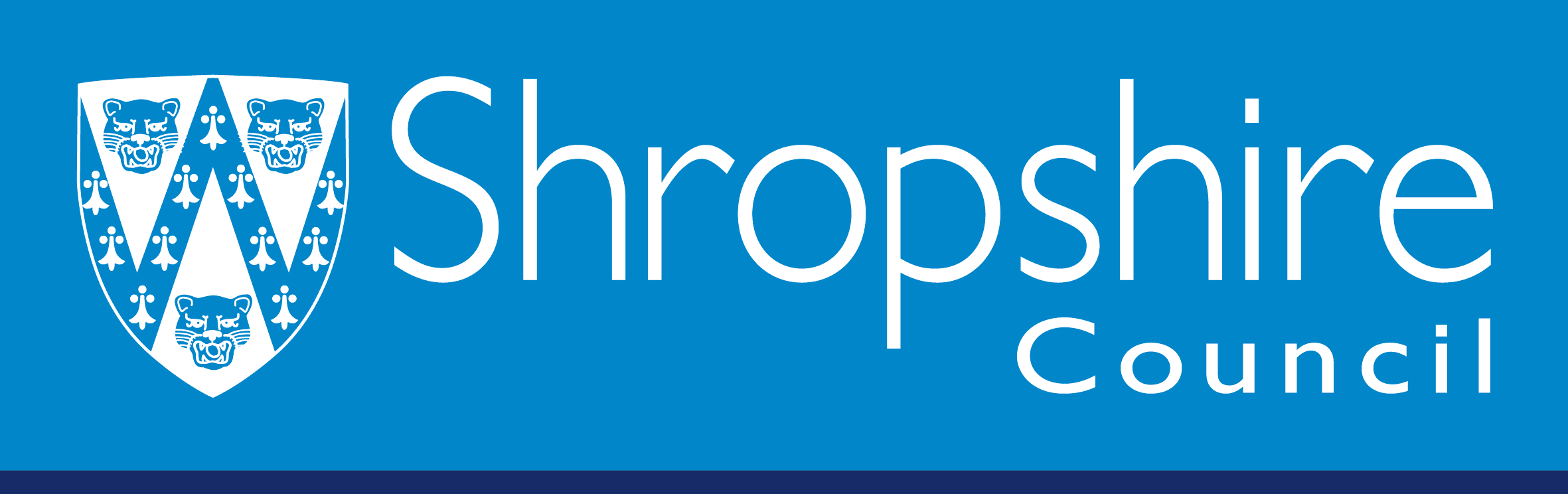 Name of Business:Address:Date of Inspection:Item Number:Action taken to comply:Name:Position:Signature:Date:Item Number:Action taken to comply:Name:Position:Signature:Date:Item Number:Action taken to comply:Name:Position:Signature:Date: